Seminario info-formativo“IL NUOVO ACCORDO DI PROGRAMMA PER LA GESTIONE DEI RIFIUTI DA APPARECCHIATURE ELETTRICHE ED ELETTRONICHE (RAEE)”PERUGIA, 7 Aprile 2016 – ore 9.30SEDE ANCI UMBRIAVia Alessi, 1 – 06122 PerugiaSCHEDA  DI  ADESIONECognome ________________________________________________________________Nome __________________________________________________________________Ente di Appartenenza ______________________________________________________Qualifica ________________________________________________________________Recapito Telefonico (possibilmente portatile) ____________________________________Recapito E-Mail ___________________________________________________________F I R M A__________________________________________inviare la presente scheda di adesione all’indirizzo e-mail infocomunicare@anci.it oppure via fax al numero di 06/68009207per ulteriori informazioni contattare la Segreteria Organizzativa di ANCIcomunicare al numero 06.68009386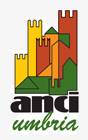 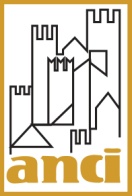 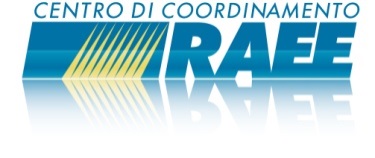 